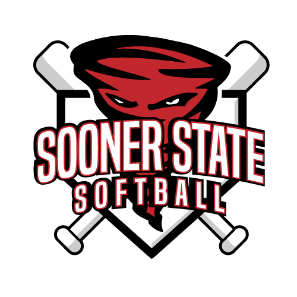 No pets or Emotional Support Animals are allowed in the complex – only ADA (American with Disability Act) eligible Service Animals are allowed. Smoking/Vaping/Dipping can be done on the outside of Complex (outside of outfield fences), or in the parking lot.*No Glass Bottles*No Alcohol *No Ice Chests*No Scooters, Skateboards, Hoverboard, etc.*Music to be Edited versions and kept at volume that will not disrupt play. 